Name___________________________________________ Date________________ Period___________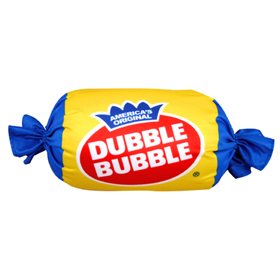 BubblesExploring the Scientific MethodObjective:The purpose of this lab is to use the Scientific Method to solve a problem. Here are the steps: 	A) Observe something (usually a phenomenon) and form a problem (usually a question)	B) Form a hypothesis (a prediction)C) Test the hypothesis with a controlled experiment by making observations and gathering data.D) Analyze gathered dataE) Reject or Accept your hypothesisF) Form a conclusionMaterials:	2 small pieces of wax paper	1 meter long piece of string	1 meter stick	2 different pieces of bubble gum labeled A and BREAD directions carefully before starting the lab.  Each group will need one piece of gum labeled A and one labeled B.  Make 3 observations about each brand of gum.Problem:  Which piece of bubble gum blows the biggest bubble?Procedure:1.  The person with brand A will chew their piece of gum for 3 minutes.  The person with brand B does not begin chewing until all the tests on brand A are completed.  	2.  Blow a bubble.3.  Using a string, your partner will measure the diameter (distance across) the bubble.  Put the string on the meter stick to measure the distance in centimeters (cm).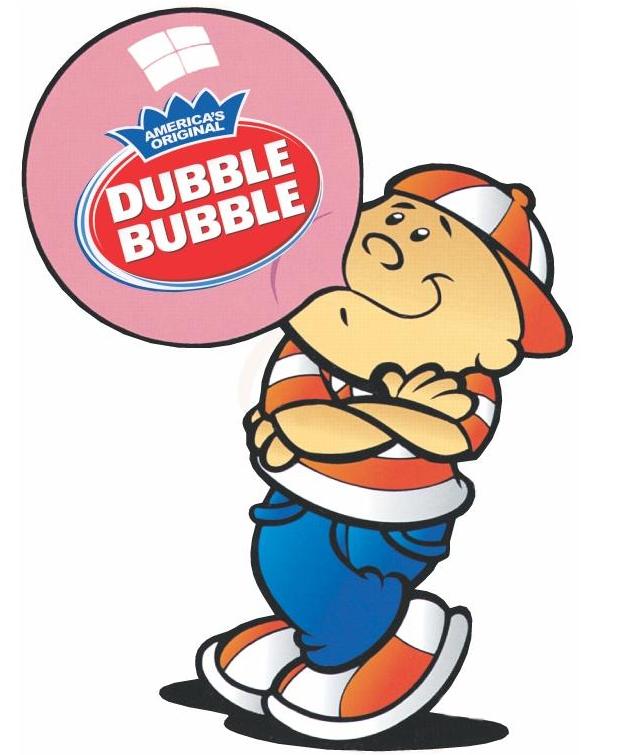 4.  Record the measurement in a data table.  Repeat the process for trials 2 and 3.5.  Find the average bubble size for brand A (add all the distances up and divide by 3) and put in the data chart.	6.  Repeat steps 1-5 with brand B gum.NAME___________________________________ DATE_____________________ PERIOD________________BUBBLES DATA SHEETObservations:			Gum A						Gum B1.____________________________			1.___________________________2.____________________________			2.___________________________3.____________________________			3.___________________________Hypothesis: Predict which piece of gum will blow the biggest bubble and why.If____________________________________________________________________________________________then_________________________________________________________________________________________because______________________________________________________________________________________Data Table: Design a data collection table to fit the data you will be investigatingConclusion: Forming a theoryWhat brand of gum is the best at blowing bubbles and why?  Support your answer with observations and your data.__________________________________________________________________________________________________________________________________________________________________________________________PART 2Combine with another group to complete this part of the lab.Problem:  How does gum strechability relate to bubble size?Hypothesis: Make an educated guess that would answer the above question._____________________________________________________________________________________________Procedure:	1.  The person with brand A will roll their gum into a ball.2.  Hold the gum (brand A) by using the piece of wax paper.  Another person in the group would hold the same piece of gum with another piece of wax paper.  Hold the gum near your chest, begin to walk slowly backwards.3.  The third person in the group should hold the meter stick and measure the distance in centimeters the gum stretched before breaking.	4.  Record the measurement in the data chart. ONLY DO ONE TRIAL	5.  Repeat #1-4 for brand B gum.Data Table: 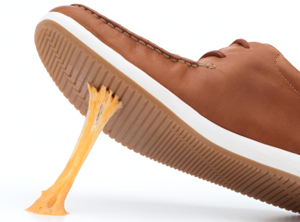 Create a data table to fit the data you will be gatheringConclusion:	COMPARE DATA FROM BOTH GROUPS IN PART 1 AND PART 2How does gum stretchability affect bubble size?__________________________________________________________________________________________________________________________________________________________________________________________With your lab partner, list 5 variables that may affect the outcome of this experiment.1. ____________________________________________________________________________2. ____________________________________________________________________________3. ____________________________________________________________________________4. ____________________________________________________________________________5. ____________________________________________________________________________Explain how the data you collected can be described as both qualitative and quantitative__________________________________________________________________________________________________________________________________________________________________________________________Were SI units used in this lab? Explain. _______________________________________________________________________________________________________________________________________________________List any questions you still have about the scientific method._____________________________________________________________________________________________